МКОУ «Костинологовская СОШ», дошкольная группа Сценарий досуга «День матери» (старшая группа)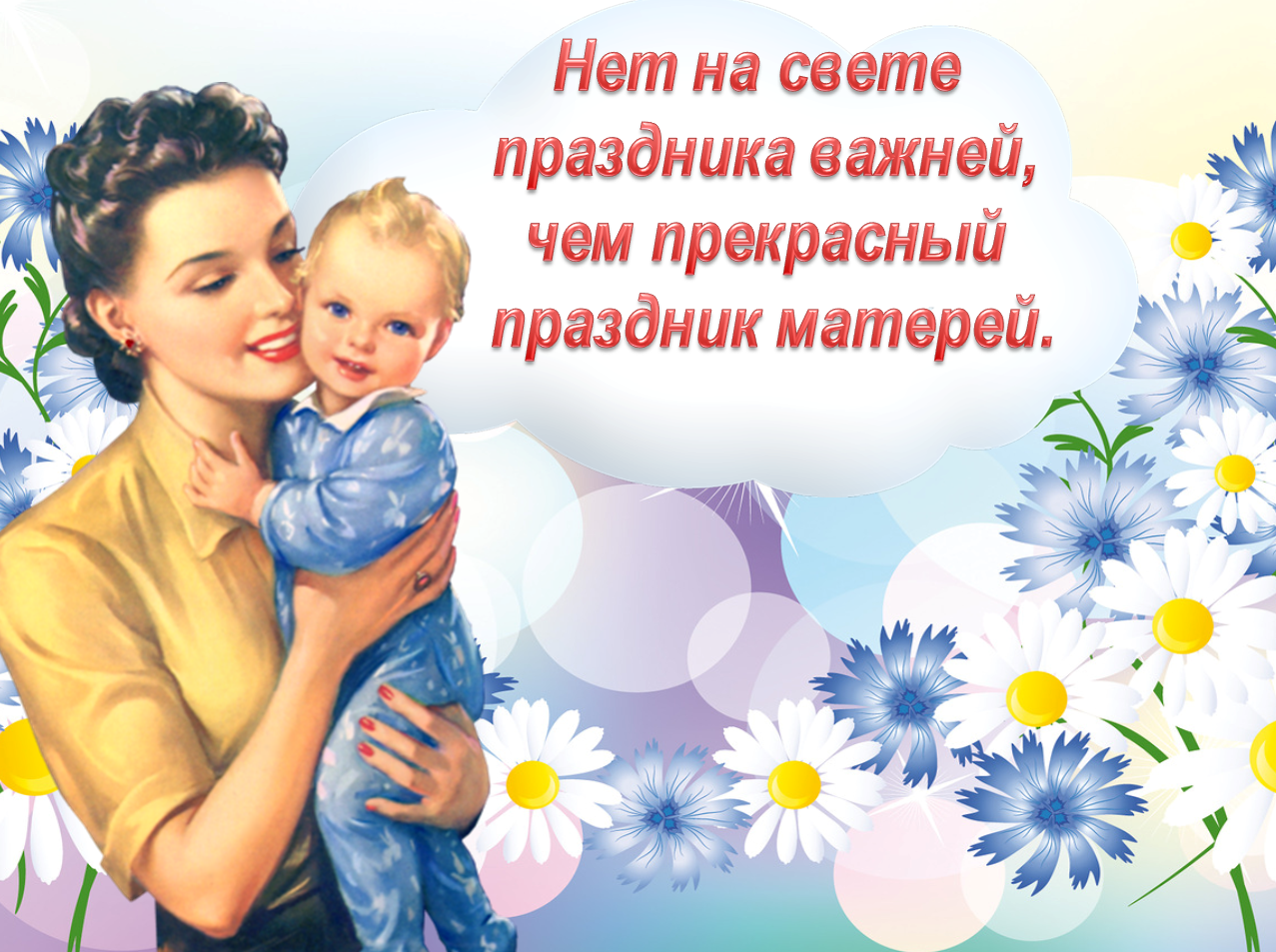 Подготовила и провела: О.Н. КолупановаНоябрь, 2019 г.(Звучит лирическая музыка без слов «Рано утром просыпаюсь я от глаз твоих»)Ведущий: Добрый день, дорогие друзья! Добрый и праздничный!!!! Праздничный, благодаря самым дорогим, самым родным, ласковым самым и нежным. И пусть они не все сейчас в этом зале, но пусть наше душевное тепло, безмерная любовь, признательность, восхищения дойдут до них. Самый, самый дорогой человек в нашей жизни – это МАМА. Это она нас вырастила, воспитала.Ведущий: Сколько тепла таит это магическое слово, которым называют самого близкого, самого дорогого, единственного человека. Материнская любовь согревает нас до старости. Мама нужна всем и всегда. Вам – умным , добрым, радушным, щедрым, всем, кому имя – МАТЬ, посвящается этот праздник!.Выход детей. Аля. Нынче праздник! Нынче праздник!Праздник бабушек и мам,Этот самый добрый праздник,Осенью приходит к нам.Настя. Это праздник послушанья,Поздравленья и цветов,Прилежанья, обожанья —Праздник самых лучших слов!Аня. Мама, как волшебница:Если улыбается – каждое желание у меня сбывается.Поцелует мама – плохое забывается.Новый день, весёлый день,Сразу начинается.Лера О. Мама любит и жалеет.Мама понимает.Мама всё моя умеет,Всё на свете знает!Ева и Яна. Любимая мама, тебя поздравляю,В День матери счастья, здоровья желаю.Ты в сердце моём, даже, если в разлуке,Я помню всегда твои нежные руки.Стас. Мы мамам любовь свою отдаём,Для них мы сегодня песню споемПесня «Мам -  солнышко мое»( После песни дети садятся на стульчики, четверо уходят за кулисы.)2. Ведущий: Все наши мамы очень заботятся о своих детках, жалеют их, поют им песни, читают сказки. Вот мы сейчас и узнаем, много ли сказок знают наши мамы? А детки мамам могут помогать.«Загадки про сказки»1) В гости к бабушке пошла,Пироги ей понесла.Серый волк за ней следил,Обманул и проглотил (Красная шапочка)2) Убежали от грязнулиЧашки, ложки и кастрюли.Ищет их она, зоветИ в дороге слезы льет (Федора)3) И зайчонок и волчица-Все идут к нему лечиться (Айболит)4) Ждали маму с молоком,А пустили волка в дом.Кто же были этиМаленькие дети? (7-ро козлят)5) Покупала самовар,А спасал ее комар (муха Цокотуха)6) Всех важней она в загадке,Хоть и в погребе жила,Репку вытащить из грядкиДеду с бабкой помогла (мышка)7) Толстяк живет на крыше,Летает он всех выше (Карлсон)8) Деревянным острым носомВсюду лезет он без спросу.Даже дырку на картинеНосом сделал (Буратино).9) Такое лишь в сказке волшебной случается:Карета из тыквы большой получается!В Чудесном наряде, легка, словно пёрышко,Со сказочным принцем знакомится (Золушка).10) Возле леса, на опушке,Трое их живет в избушке.Там три стула и три кружки,Три кроватки, три подушки.Угадайте без подсказки,Кто герои этой сказки?Ответ: Три медведя.Ведущий: Мамы все у нас молодцы, хорошо знают детские сказки, скучно с ними дома не будет!3. Ведущая: Любят наши дети петь и танцевать.Любят наши дети взрослых представлять.Актёры - театралы пока невелики,К их выступленью будьте не строги.Предлагаем вашему вниманию сценку  «Ушки-неслушки»Артисты: Бабушка, мама, папа, Ксюшка.(Стоит столик, за столом сидят бабушка, мама, рядом сидит Ксюшка, в руках у нее маленькая куколка.)Бабушка (Саша К.):  У меня есть внучка Ксюшка, у неё неслушки-ушки.Ушки Ксюшки не болят, ушки Ксюшкины хитрят.Выходит папа в шляпе, с портфелемПапа (Слава):  Встречайте! С работы ваш папа пришёл! А ну-ка, жена, накрывай-ка на стол! Здравствуй, дочурка, постой-ка, послушай, дай мне, пожалуйста, тапочки, Ксюша.Ксюша (Настя):  Папа, ты разве не знаешь?У Ксюшки ушки не слышат, они же – неслушки!Папа (Слава):  Очень печально, что дочка больна!Видно придётся нам вызвать врача!Мама (Лера):  Скоро обедать! Осталось немножко!Ксюша, готовь-ка тарелки и ложки.Ксюшка (Настя):  Мама, ты разве не знаешь?У Ксюшки ушки не слышат, они же – неслушки!Мама (Лера):  Очень печально, что дочка больна,видно придётся нам вызвать врача!Бабушка (Саша):  Врач нам не нужен!Даю я вам слово – будет сейчас наша Ксюша здорова!Как же я недоглядела! Я очки куда-то дела!Внучка, Ксюша, помоги! Бабушке очки найди!Ксюшка (Настя):  Бабушка, разве не знаешь?У Ксюшки ушки не слышат, они же – неслушки!Бабушка (Саша):  Жалко! А я собиралась спросить,- что же на праздник тебе подарить?Может машину купить заводную,или красивую куклу большую!Ксюшка (Настя):  Куклу, бабуля, куклу хочу!Я её петь и плясать научу!Бабушка (Саша):  Что ты сказала? Ни капли не слышу…Ксюшка (Настя)  (громко): КУКЛУ БОЛЬШУЮ!Бабушка (Саша):  Нет, не хотят слышать ушки мои,словно заложены ватой они!Ксюшка (Настя)( кричит): КУКЛУ БОЛЬШУЮ! В ЦВЕТНОМ САРАФАНЕ! С ДЛИННЫМИ, БЕЛЫМИ ВОЛОСАМИ!Бабушка (Настя):  Нет, не хотят слышать ушки мои,словно заложены ватой они!Ведущий: Так и осталась хитрющая КсюшкаВ праздник без куклы – красивой игрушки!Ксюшка (Настя):  Всё поняла я, теперь мои ушки слышат всё-всё!И зовутся – ПОСЛУШКИ!4. Ведущая: А сейчас предлагаю небольшую разминку для детей. 
- Я буду называть разные виды домашних обязанностей, а вы, ребята, хором ответьте, кто выполняет эту работу: папа или мама.- Кто: стирает, водит автомобиль, варит обед, ремонтирует телевизор, моет пол, копает огород, детей в детский сад собирает, цветы поливает, вяжет, дрова колет, дом строит.Молодцы! Видите, ребята, как много разных дел выполнять ваши родители!5. Ведущая: Наши мальчики очень  старались, готовили для мам поздравленье. Давайте их поприветствуем!Выходят мальчики:Слава. Когда я вырасту большимЯ буду офицером!Я маму буду охранятьЯ буду очень смелым.Саша К.  Скажет мама:«Ты расти, расти сынок,И не знай тревоги,Ждут героя впередиДальние дороги».Семен.  За твои заботы мамаЯ тебя благодарю.Поцелуй свой нежный самыйВ этот день тебе дарю.Саша Т. Моряки - народ бывалыйНикогда не подведутПодрастают капитаны -Их моря большие ждут!Песня «Капитан»6. Ведущий: Спустились ангелы,Тепло и нежность,  нам даря. Хотим мы мам своих поздравить,Любимых, милых и родных.И от души для них отправить,Лучей от солнца золотых.Детей всех добрый Ангел видит,И бережёт нас каждый час,Никто нас в жизни не обидит,Ведь Ангел-мама  любит нас!Танец «Ангелы».7. Ведущий. Сегодня мы посмотрим, могут ли ваши родители также хорошо играть, развлекаться и участвовать в конкурсах.Мамы очень любятДеток баловать —Конфетки и игрушкиДля деток покупать!Игра «Магазин». Участвуют 2 ребенка и  2 мамы.Сейчас вы отправитесь в наш магазин за конфетами. Вы  должны  принести  в маленькой ложечке конфету и положить в пакет, который держит ваш ребенок. По количеству купленных конфет мы найдем победителя! В магазине всего 8 конфет, так что поторопитесь!Ведущий: Проводится конкурс для мам «Щеткобол».Участвуют 2 мамы. Нужно провести «змейкой» шарик  между флажков при помощи щетки и вернуться обратно. Побеждает мама, которая быстрее справится с заданием.8. Ведущий: Ребята, у каждой вашей мамы есть своя мама, а для вас она бабушка. День матери - это праздник не только наших мам, но и наших бабушек. И сейчас, в честь всех присутствующих бабушек, прозвучит стихотворениеЛиза Николаева.  Моя бабушка, бабуля,
Птичка милая моя,
Поздравляю с Днем мамулек
От всего сердечка я.

Лера А. Внучьи шалости прикроешь,
Наказать не разрешишь,
Потеплей всегда укроешь,
Пирожками угостишь.

Варя. Никого нет в целом свете
Лучше бабушки моей,
У тебя всегда котлеты
Получаются вкусней.

Лиза В. Мне с тобой всегда уютно,
Ты мой ангел на Земле.
Ты утешишь, если грустно.
Счастья, бабушка, тебе!Уля.  Бабушка, я тебя люблюПодарю я солнышко
Бабушке своей,
Чтоб в глазах грустиночек
Не было у ней.
Засветилась радостью
Этим ясным днем
Каждая морщиночка
На лице родном.
Я цветочек аленький
Также подарю
И скажу ей: «Бабушка,
Я тебя люблю!»(Александр Мецгер)9. Ведущий: Уважаемые мамочки, для каждой из вас, ваш ребенок самый лучший и любимый. Вы растите их, оберегаете, и надеетесь, что в будущем, когда они вырастут, то будут настоящими звездами. Но пока они еще маленькие, растут и познают этот мир. И мы решили подарить вам танец.Танец «Хорошее настроение»Ведущий: Для мамочек милых мы сегодня старались,Мы пели, плясали, шутили, смеялись.И в зале весна наступила у нас,От теплых улыбок, сияния глаз.Артем П. Дорогие наши мамы,Мы и сами признаем,Что, конечно, не всегда мыХорошо себя ведем.Сережа. Мы вас часто огорчаем,Чего порой не замечаем.Артем Д. Мы вас очень-очень любим,Будем добрыми расти.И всегда стараться будем Хорошо себя вести!Лиза Ниценко. Дорогие наши мамы,Мамочки любимые.Поздравляем вас, родныеИ целуем милые!Данил. Мы наш праздник завершаемМилым мамам пожелаем,Чтобы мамы не старели,Молодели, хорошели,Настя. А какой подарок маме мы подарим в этот день?Есть для этого немало фантастических идей!Ведь сюрприз готовить маме – это очень интересно.И цветочек на открытке будет выглядеть чудесно!Вручение подарков мамам.Ведущий: Праздник наш уже кончаем,Что же вам ещё сказать?Разрешите на прощаньеВам здоровья пожелать!Ведущий:От всей души поздравляем всех мамочек с праздником и желаем счастья, море улыбок, вдохновения и, конечно, терпения, ведь без него нелегко нести почетное звание «мама». Берегите себя и будьте счастливы. С праздником вас, дорогие и любимые!
Ведущий. А сейчас приглашаем всех сделать общую фотографию на память о нашем добром и веселом празднике.